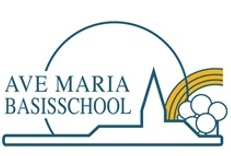 Google WorkspaceAan alle ouders/verzorgers,In Ave-Mariabasisschool te Vlezenbeek gebruiken we Google Workspace for Education. Google Workspace for Education is een reeks productiviteitstools van Google voor het onderwijs. Het bevat onder andere Gmail, Agenda, Documenten, Classroom en wordt over de hele wereld gebruikt door tientallen miljoenen leerlingen en docenten. Op Ave-Mariabasisschool te Vlezenbeek gebruiken leerlingen hun Google Workspace for Education-account om aan opdrachten te werken, met hun docenten te communiceren, in te loggen op hun Chromebook  en vaardigheden voor digitaal burgerschap te leren die van ze worden verwacht in de 21e eeuw. In de mededeling hieronder vindt u antwoorden op veelgestelde vragen over wat Google wel en niet mag doen met de persoonlijke informatie van uw kind, zoals:Welke persoonlijke informatie verzamelt Google?Hoe gebruikt Google deze gegevens?Maakt Google de persoonlijke informatie van mijn kind bekend?Gebruikt Google de persoonlijke informatie van leerlingen op basisscholen en middelbare scholen om advertenties te targeten?Kan mijn kind gegevens delen met anderen via het Google Workspace for Education-account?Mededeling aan ouders/verzorgers over Google Workspace for EducationIn deze mededeling wordt beschreven welke persoonlijke informatie we aan Google verstrekken voor deze accounts en hoe Google persoonlijke informatie van leerlingen in deze accounts verzamelt, gebruikt en bekendmaakt. Leerlingen op de Ave-Mariabasisschool te Vlezenbeek kunnen hun Google Workspace for Education-account gebruiken voor toegang tot en gebruik van de volgende kernservices die worden aangeboden door Google (beschreven op https://workspace.google.com/terms/user_features.html): GmailAgendaChrome-synchronisatieClassroomCloud SearchContactenDocumenten, Spreadsheets, Presentaties, FormulierenDriveGroepenGoogle Chat, Google Meet, Google TalkJamboardKeepSitesVaultDaarnaast bieden we leerlingen ook toegang tot bepaalde andere Google-services met hun Google Workspace for Education-account. Uw kind kan specifiek toegang hebben tot de volgende aanvullende services: YouTube, Google Maps Google Webstore, Google EarthIn de Privacyverklaring van Google Workspace for Education staat welke gegevens Google verzamelt uit Google Workspace for Education-accounts en hoe Google die gegevens gebruikt en bekendmaakt. U kunt de Privacyverklaring online lezen op https://workspace.google.com/terms/education_privacy.html. U moet deze informatie in zijn geheel lezen, maar hieronder staan alvast antwoorden op een aantal veelgestelde vragen:Welke persoonlijke informatie verzamelt Google?Als Ave Maria Basisschool Vlezenbeek een leerlingaccount maakt, kunnen we bepaalde persoonlijke informatie over de leerling aan Google geven, zoals een naam, e-mailadres en wachtwoord. Google kan persoonlijke gegevens ook direct van leerlingen verzamelen, zoals een telefoonnummer voor accountherstel of een profielfoto die is toegevoegd aan het Google Workspace for Education-account.Als een leerling Google-services gebruikt, verzamelt Google ook gegevens over het gebruik van die services. Dit betreft onder andere de volgende gegevens:apparaatgegevens, zoals het hardwaremodel, de versie van het besturingssysteem, unieke apparaat-ID's en mobiele netwerkgegevens, waaronder het telefoonnummer,logboekgegevens, waaronder informatie over hoe een gebruiker Google-services heeft gebruikt, gegevens over apparaatgebeurtenissen en het IP-adres (Internet Protocol) van de gebruiker,locatiegegevens, zoals bepaald door verschillende technologieën, waaronder het IP-adres, gps en andere sensoren,unieke app-nummers, zoals het versienummer van de app, encookies of vergelijkbare technologieën, die worden gebruikt om gegevens te verzamelen en op te slaan over een browser of apparaat, zoals de voorkeurstaal en andere instellingen.Hoe gebruikt Google deze gegevens? In de kernservices van Google Workspace for Education gebruikt Google de persoonlijke informatie van leerlingen om de services te leveren, te onderhouden en te beveiligen. Google toont geen advertenties in de kernservices en gebruikt de persoonlijke informatie die in de kernservices wordt verzameld niet voor advertentiedoeleinden.In de Aanvullende services gebruikt Google de gegevens die uit alle Aanvullende services worden verzameld om de services te leveren, onderhouden, beschermen en verbeteren, om nieuwe services te ontwikkelen en om Google en gebruikers te beschermen. Google kan deze gegevens ook gebruiken om aangepaste content te bieden, zoals relevantere zoekresultaten. Google kan persoonlijke informatie uit één service combineren met gegevens uit andere Google-services, waaronder persoonlijke informatie.Gebruikt Google de persoonlijke informatie van leerlingen op basisscholen en middelbare scholen om advertenties te targeten?Nee. Google maakt bij Google Workspace for Education-gebruikers in het basis- en middelbaar onderwijs geen gebruik van persoonlijke gebruikersinformatie (of andere gegevens die zijn gekoppeld aan een Google Workspace for Education-account) om advertenties te targeten. Dit geldt zowel voor de kernservices als voor andere aanvullende services die worden geopend met een Google Workspace for Education-account.Kan mijn kind gegevens delen met anderen via het Google Workspace for Education-account?We kunnen leerlingen toegang bieden tot Google-services zoals Google Documenten en Sites, die functies bevatten waarmee gebruikers gegevens met anderen of openbaar kunnen delen. Wanneer gebruikers gegevens openbaar delen, kunnen deze worden geïndexeerd door zoekmachines, waaronder Google.Maakt Google de persoonlijke informatie van mijn kind bekend?Google deelt persoonlijke informatie niet met bedrijven, organisaties en personen buiten Google, behalve in een van de volgende omstandigheden:Met toestemming van de ouder/verzorger. Google deelt persoonlijke informatie met bedrijven, organisaties of personen buiten Google als de ouder/verzorger toestemming heeft gegeven (voor minderjarige gebruikers). Deze toestemming kan worden verkregen via scholen die Google Workspace for Education gebruiken.Met Ave Maria Basisschool Vlezenbeek . Omdat Google Workspace for Education-accounts worden beheerd door de school, hebben beheerders toegang tot de gegevens die daarin zijn opgeslagen.Voor externe verwerking. Google kan persoonlijke informatie leveren aan partners of andere vertrouwde bedrijven of individuen zodat ze de gegevens voor Google kunnen verwerken, op basis van Google's instructies en in overeenstemming met het Privacybeleid van Google Workspace for Education en andere passende vertrouwelijkheids- en beveiligingsmaatregelen.Om juridische redenen. Google deelt persoonlijke informatie met bedrijven, organisaties of personen buiten Google als Google te goeder trouw van mening is dat de toegang tot of het gebruiken, bewaren of openbaar maken van de gegevens redelijkerwijs noodzakelijk is om:te voldoen aan van toepassing zijnde wet- en regelgeving, wettelijke procedures of verzoeken van overheidsinstanties,de van toepassing zijnde servicevoorwaarden af te dwingen, waaronder het onderzoeken van mogelijke schendingen,fraude en technische of beveiligingsproblemen te detecteren, te voorkomen of anderszins aan te pakken,de rechten, het eigendom of de veiligheid van Google, Google-gebruikers of het publiek te beschermen, zoals vereist of toegestaan volgens de wet.Google deelt niet-persoonlijke informatie (zoals trends over het gebruik van de services) ook openbaar en met zijn partners.Welke keuzes heb ik als ouder/verzorger?Als eerste kunt u Google toestemming geven om gegevens van uw kind te verzamelen en te gebruiken. Als u geen toestemming geeft, maken we geen Google Workspace for Education-account voor uw kind en zal Google geen gegevens van uw kind verzamelen of gebruiken zoals beschreven in deze mededeling. Als u toestemming geeft voor het gebruik van Google Workspace for Education door uw kind, kunt u toegang krijgen tot of een verwijderingsverzoek indienen voor het Google Workspace for Education-account van uw kind door contact op te nemen met directeur Nick Walravens. Als u niet meer wilt dat de gegevens van uw kind worden verzameld of gebruikt, kunt u ons vragen de beschikbare servicecontroles te gebruiken om de toegang tot functies of services door uw kind te beperken of om het account van uw kind te verwijderen. U en uw kind kunnen ook naar https://myaccount.google.com gaan terwijl u bent ingelogd op het Google Workspace for Education-account om de persoonlijke informatie en instellingen van het account te bekijken en te beheren.Wat als ik meer vragen heb of meer hierover wil lezen?Als u vragen heeft over ons gebruik van Google Workspace for Education-accounts van Google of wilt weten welke keuzes u heeft, kunt u contact opnemen met directeur Nick Walravens. Als u meer informatie wilt over hoe Google persoonlijke informatie verzamelt, gebruikt en bekendmaakt om services aan ons te leveren, bekijkt u het Privacycentrum van Google Workspace for Education (via https://www.google.com/edu/trust/), de Privacyverklaring van Google Workspace for Education (via https://workspace.google.com/terms/education_privacy.html) en het Privacybeleid van Google (via https://www.google.com/intl/en/policies/privacy/). Ons gebruik van de kernservices van Google Workspace for Education valt onder de Google Workspace for Education-overeenkomst (via https://www.google.com/apps/intl/nl/terms/education_terms.html) en het Amendement gegevensverwerking (via https://www.google.com/intl/nl/work/apps/terms/dpa_terms.html).